Сценарий конкурса чтецов «Времена года»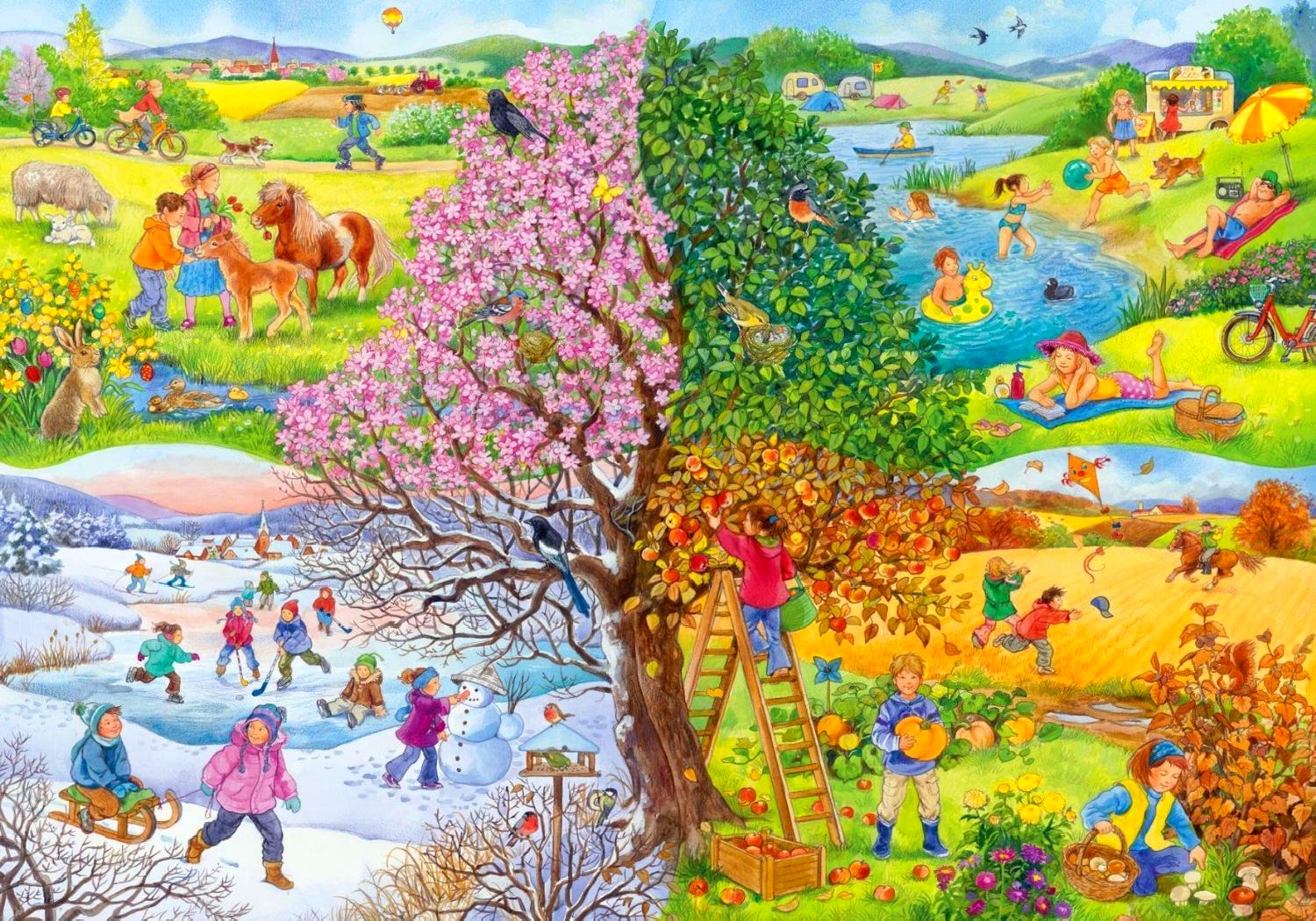 Подготовили и провели: Вихарева Т.Б.воспитатель группы «Светлячок»Старший воспитатель: Тычкова И.Д.(Март 2022г.)Цель:создание условий для познавательно-речевого развития ребёнка;положительного эмоционального отношения литературным поэтическим произведениям;развитие у дошкольников художественно-речевых исполнительскихнавыков при чтении стихотворений;выявлять лучших чтецов среди детей, предоставление им возможности для самовыражения.контролировать произношение.Оборудование: компьютер, проектор, экран, мультимедийная презентация, рисунки .Организаторы: воспитатель, старший воспитательВоспитатель:- Сегодня мы собрались в этом зале, чтобы порадовать друг друга умением рассказывать стихотворения и, возможно, среди вас найдутся те, кто делает это особенно хорошо. Стихи сегодня прозвучат очень разные, но все посвящены Временам годаПридумала мать дочерям имена,Вот Лето и Осень, Зима и Весна.Приходит Весна – зеленеют леса,И птичьи повсюду звенят голоса.А Лето пришло – всё под солнцем цветёт,И спелые ягоды просятся в рот.Нам щедрая Осень приносит плоды,Дают урожаи поля и сады.Зима засыпает снегами поля.Зимой отдыхает и дремлет земля.Ведущий.Уважаемые гости! Открою Вам маленький секрет: ___ ребят принимают участие в нашем конкурсе. Каждый пришел с твердым намерением победить. Пожелаем им всем удачи! И так, мы начинаем!Ведущий:А чтобы конкурс нам начать,Надо нам жюри созвать.Клятву с них мы не берем,Справедливости лишь ждем!Они будут внимательно слушать и оценивать ваши выступления.1.	Заведующий детским садом: Куделина Ольга Юрьевна2.	Учитель – логопед: Чеснова Любовь Юрьевна3.	Старший воспитатель: Тычкова Ирина Дмитриевна4.	Представитель от родителей:- Чтобы узнать, каким временем года будет открываться наш конкурс, предлагаю вам отгадать загадку:Вдруг чирикнул воробейПосле зимней стужи,Солнце ярче и теплей,На дорожках лужи.Вся застывшая природаПробудилась ото сна,Наступает непогода,Это к нам идет… (весна).Ведущая: Весна - замечательное время года. Это пробуждение природы, это яркое теплое солнышко, это звонкое щебетанье птиц. Поэты и художникивосхищаются этим красивым временем года, пишут картины, слагают песнии стихи. Об этом прекрасном времени года нам расскажут:1.Лена Андреева «Снег теперь уже не тот» С.МаршакСнег теперь уже не тот – Потемнел он в поле, На озёрах треснул лёд, Будто раскололи. Облака бегут быстрей, Небо стало выше, Зачирикал воробей Веселей на крыше. Всё чернее с каждым днёмСтёжки и дорожки, И на вербах серебром Светятся серёжки. Разбегайтеся, ручьи! Растекайтесь, лужи! Вылезайте, муравьи, После зимней стужи! Пробирается медведь Сквозь лесной валежник, Стали птицы песни петь, И расцвёл подснежник. 2. Лера Васильева «Черёмуха» (Сергей Есенин)Черемуха душистаяС весною расцвелаИ ветки золотистые,Что кудри, завила.Кругом роса медвянаяСползает по коре,Под нею зелень прянаяСияет в серебре.А рядом, у проталинки,В траве, между корней,Бежит, струится маленькийСеребряный ручей.Черемуха душистаяРазвесившись, стоит,А зелень золотистаяНа солнышке горит.Ручей волной гремучеюВсе ветки обдаетИ вкрадчиво под кручеюЕй песенки поет.3.Хабиб Камолов  «Весело аукнула» (Владимир Орлов)Весело аукнулаИз лесу весна,Ей медведь откликнулсяПроурчав со сна.Поскакали зайки к ней,Прилетел к ней грач;Покатился ёжик вслед,Как колючий мяч.Всполошилась белочка,Глянув из дупла, –.Дождалась пушистаяСвета и тепла!Гордо приосанилсяПосветлевший бор;На ветвях коричневыхГрянул птичий хор. 4.Соня Пестова «Весна и ручей» (Валентина Ланцетти)Я под снегом долго спал, От молчания устал. Я проснулся и помчался, и с Весною повстречался: – Хочешь, песенку свою Я тебе, Весна, спою? – А Весна: – Кап-кап! Кап-кап! Ручеёк, ты не озяб? – Нет, ни капельки, нисколько! Я проснулся только-только! Всё звенит, журчит во мне! Я спою!.. Растает снег. ( Ланцетти В.)5. Саша Саитова «Травка зеленеет, солнышко блестит» (Алексей Плещеев)Травка зеленеет,Солнышко блестит;Ласточка с весноюВ сени к нам летит.С нею солнце крашеИ весна милей…Прощебечь с дорогиНам привет скорей!Дам тебе я зерен,А ты песню спой,Что из стран далекихПринесла с собой…Пока жюри совещается, мы с вами послушаем миниатюру «Весна»Воспитатель: А сейчас жюри подведёт итоги цикла весенних стихов:1.Лена Андреева «Снег теперь уже не тот» С.Маршак2. Лера Васильева «Черёмуха» (Сергей Есенин)3.Хабиб Камолов  «Весело аукнула» (Владимир Орлов)4.Соня Пестова «Весна и ручей» (Валентина Ланцетти)5. Саша Саитова «Травка зеленеет, солнышко блестит» (Алексей Плещеев)Воспитатель:- Следующая загадка:Спеет сладкая малинаНа лесной опушке,На болоте у осиныКвакают лягушки.И выводит соловейТрели до рассвета.Ночь короче, день длинней,Наступило … (лето).Ведущая: Вот мы подошли к лету, когда теплое солнце согревает землю своими лучами, а легкий ветерок тихо шелестит, заплетая косички стройным березам, луга пестреют красками трав и цветов.1.Саша Кокин «Здравствуй, лето!» (Галина Лебедева)Потирают мухи лапки:- Вот и лето! Благодать!Можно спать на мягкой травкеИ на солнце загорать.Босиком теперь гуляетЗагорелый муравей.Он от солнца надвигаетСвой  картузик до бровей.И до самого рассвета,До предутренней поры:- Здравствуй, лето!Здравствуй лето! -Распевают комары. 2.Дарина Шарова «Сколько солнца, сколько света» (Татьяна Бокова)Сколько солнца! Сколько света!Сколько зелени кругом!Что же это? Это ЛЕТОНаконец спешит к нам в дом.Певчих птиц разноголосье!Свежий запах сочных трав,В поле спелые колосьяИ грибы в тени дубрав.Сколько вкусных сладких ягодНа поляночке в лесу!Вот наемся я и на годВитаминов запасу!Накупаюсь вволю в речке,Вволю буду загорать.И на бабушкиной печкеСколько хочешь буду спать!Сколько солнца! Сколько света!Как прекрасен летний зной!Вот бы сделать так, что летоБыло целый год со мной!3.Василиса Озерова  «Капля Лета» (Алла Войнаровская)»Я вам Лета каплю Подарю…Вы Ладошки только Протяните!Осторожно положу Зарю…Или солнце жаркое в зените…И Медовый… Лиловый Рассвет…И Закат дарю… такой горячий…И ещё…Луну манящей Свет…И Раскаты Грома дам в придачу…Ничего Не жалко для ДРУЗЕЙ!Вы берите… пусть Смеётся Лето!И пусть будет чуточку Теплей…Вам в Душе…Вниманием Согретой!4.Кирилл Потапов «Ручеёк» (Николай Радченко)Ручеёк бежит, звеня. Приглашает он меня: «Ну-ка, наперегонки! Кто быстрее до реки?!» И пустился наутёк. Я за ним, не чуя ног. Впереди блестит река. Слышу плеск издалека: «Не догонишь всё равно — Я в реке уже давно!»5.Яна Матюшевская «Ромашка»(  Мария Познанская)На лугу у той дорожки, Что бежит к нам прямо в дом, Рос цветок на длинной ножке – Белый с желтеньким глазком. Я цветок сорвать хотела, Поднесла к нему ладонь, А пчела с цветка слетела И жужжит, жужжит: «Не тронь!»Пока жюри совещается, мы с вами послушаем миниатюру «Лето»Воспитатель: А сейчас жюри подведёт итоги цикла летних стихов:1.Саша Кокин «Здравствуй, лето!» (Галина Лебедева)2.Дарина Шарова «Сколько солнца, сколько света» (Татьяна Бокова)3.Василиса Озерова  «Капля Лета» (Алла Войнаровская)»4.Кирилл Потапов «Ручеёк» (Николай Радченко)5.Яна Матюшевская «Ромашка» ( Мария Познанская)Воспитатель: -А сейчас прошу всех встать,Будем вместе танцевать.Дружный танец всех зовётВ наш весёлый хоровод.«Русский танец»ВедущийВот ненастный день понуроЛистьев ворох в ноги бросил,И сереет небо хмуро,И дождями плачет … (осень)Воспитатель: Осень – чарующее время года! Как только сказочное летоуходит со двора, так все меняется. Кто же начал все вокруг так красивораскрашивать? Кто же достал такие яркие краски? Бронзовую, огненную,пурпурную, золотую? Это пришла в гости осень и природа приступила кпримерке новых нарядов.1.Аня Хлесткова «Лес, точно терем расписной» Иван БунинЛес, точно терем расписной,Лиловый, золотой, багряный,Веселой, пестрою стенойСтоит над светлою поляной.Березы желтою резьбойБлестят в лазури голубой,Как вышки, елочки темнеют,А между кленами синеютТо там, то здесь в листве сквознойПросветы в небо, что оконца.Лес пахнет дубом и сосной,За лето высох он от солнца,И Осень тихою вдовойВступает в пестрый терем свой. Иван Бунин2..Игорь Дак «Осень» Маргарина ИвенсенПадают, падают листья —В нашем саду листопад.Желтые, красные листьяПо ветру вьются, летят.Птицы на юг улетают —Гуси, грачи, журавли.Вот уж последняя стаяКрыльями машет вдали.В руки возьмем по корзинке,В лес за грибами пойдем,Пахнут пеньки и тропинкиВкусным осенним грибом.3.Юля Красненкова «Листик красный, листик жёлтый» (Анна Вишневская)Листик красный, листик желтый,А зеленых не видать!Поменяли цвет листочки,Стали дружно опадать.Солнце прячется за тучки,Хмурый дождик льет с утра.Это осень наступила –Золотистая пора!Я по листикам шагаю,А они хрустят в ответ.Наберу красивых листьев –Будет мамочке букет.Отнесла его домой яМама вазочку нашлаИ сказала: «Посмотрите, Осень к нам домой пришла!» 4.Валера Перченко «Листопад» (Николай Минский)Листопад! Листопад!Лес осенний конопат.Налетели конопушки,Стали рыжими опушки.Ветер мимо пролетал,Ветер лесу прошептал:— Ты не жалуйся врачу.Конопатых я лечу:Все рыжинки оборву,Побросаю их в траву!Пока жюри совещается, мы с вами послушаем миниатюру «Осень»Воспитатель: А сейчас жюри подведёт итоги цикла осенних стихов:1.Аня Хлесткова «Лес, точно терем расписной» Иван Бунин2..Игорь Дак «Осень» Маргарита Ивенсен3.Юля Красненкова «Листик красный, листик жёлтый» (Анна Вишневская)4.Валера Перченко «Листопад» (Николай Минский)Ведущий- Сколько снега намело!Стало чисто и светло.И мороз почти до слезУщипнул меня за нос.Знать уже пришла самаНастоящая … (зима).Воспитатель: Все идет своим чередом, и за осенью следует зима, снежная, хрустальная. Все деревья стоят в красивом, снежном наряде.1.Злата Толстопятова «Белая берёза» Сергей ЕсенинБелая берёзаПод моим окномПринакрылась снегом,Точно серебром.На пушистых веткахСнежною каймойРаспустились кистиБелой бахромой.И стоит берёзаВ сонной тишине,И горят снежинкиВ золотом огне.А заря, ленивоОбходя кругом,Обсыпает веткиНовым серебром.2.Богдан Соколов «Мама, глянь-ка из окошка» Афанасий ФетМама! глянь-ка из окошка —Знать, вчера недаром кошкаУмывала нос:Грязи нет, весь двор одело,Посветлело, побелело —Видно, есть мороз.Не колючий, светло-синийПо ветвям развешен иней —Погляди хоть ты!Словно кто-то тороватыйСвежей, белой, пухлой ватойВсе убрал кусты.Уж теперь не будет спору:За салазки да и в горуВесело бежать!Правда, мама? Не откажешь,А сама, наверно, скажешь:«Ну, скорей гулять!  3.Злата Румянцева «Клён качает головой» Алексей КрыловКлен качает головой:— Дайте рукавицы!— Поздравляем вас с зимой! —Свистнули синицы.Белый двор, белый сад,Белые дорожки.И под крышами висятСиние сережки.Солнце глянуло в лицо —Чуть не ослепило!Ночью вьюга на крыльцоПлакать приходила.А сорока у воротРаспускает слухи,Что летят к нам в огородГолубые мухи!Только сплетнице такойМы уже не верим.На дворе мороз большой —Закрывайте двери.4.Саша Попонин  «Зима недаром злится» (Фёдор Тютчев)Зима недаром злится…Зима недаром злится,Прошла ее пора —Весна в окно стучитсяИ гонит со двора.И все засуетилось,Все нудит Зиму вон —И жаворонки в небеУж подняли трезвон.Зима еще хлопочетИ на Весну ворчит:Та ей в глаза хохочетИ пуще лишь шумит…Взбесилась ведьма злаяИ, снегу захватя,Пустила, убегая,В прекрасное дитя…Весне и горя мало:Умылася в снегуИ лишь румяней сталаНаперекор врагу. 5.Миша Бобочка «Дело было в январе» (Агния Барто)Дело было в январе,Стояла елка на горе,А возле этой елкиБродили злые волки.Вот как-то раз,Ночной порой,Когда в лесу так тихо,Встречают волка под горойЗайчата и зайчиха.Кому охота в Новый годПопасться в лапы волку!Зайчата бросились впередИ прыгнули на елку.Они прижали ушки,Повисли, как игрушки.Десять маленьких зайчатВисят на елке и молчат.Обманули волка.Дело было в январе, —Подумал он, что на гореУкрашенная елка.6.Вика Догадкина «Кот поёт, глаза прищуря» Афанасий ФетКот поет, глаза прищуря,Мальчик дремлет на ковре,На дворе играет буря,Ветер свищет на дворе.«Полно тут тебе валяться,Спрячь игрушки да вставай!Подойди ко мне прощаться,Да и спать себе ступай».Мальчик встал. А кот глазамиПоводил и все поет;В окна снег валит клоками,Буря свищет у ворот. Пока жюри совещается, мы с вами послушаем миниатюру «Зима»Воспитатель: А сейчас жюри подведёт итоги цикла зимних стихов:1.Злата Толстопятова «Белая берёза» Сергей Есенин2.Богдан Соколов «Мама, глянь-ка из окошка» Афанасий Фет2.Злата Румянцева «Клён качает головой» Алексей Крылов4.Саша Попонин  «Зима недаром злится» (Фёдор Тютчев)5..Миша Бобочка «Дело было в январе» (Агния Барто)6.Вика Догадкина «Кот поёт, глаза прищуря» Афанасий ФетВоспитатеь: Молодцы, ребята! Этим выступлением мы заканчиваем нашу конкурсную программу. Уважаемое жюри может приступать к подведению итогов конкурса. А мы с вами немного поиграем.Ведущий: Я вам предлагаем поиграть в весёлую игру, которая называется «Это правда или нет»1) Листопад, листопад – хлопья снежные летят…2) Прилетели птицы с юга, значит, скоро будет вьюга…3) Санки вытащила Света – на дворе, наверно, лето?4) Если спит медведь в берлоге – значит лето на пороге…5) Мы у мамы шубы просим – значит, к нам вернулась осень… Будем в шубах мы гулять И грибочки собирать…6) Снеговик боялся стужИ бежал под тёплый душ.Очень париться любил– Часто в баню он ходил…Молодцы, ребята! Вам понравилась игра?Ведущий-Наша встреча подошла к концу, она получилась прекрасной. Мы еще раз убедились в том, что любое время года по – своему прекрасно. -Любите поэзию, милые дети,Пусть будет красивою речь.Стихов приоткрыли сегодня секреты,И в сердце поэтов мы будем беречь!Ведущий: Предоставляем слово жюри :-------------------------------------- Приглашаем всех участников выйти на сцену.Давайте поблагодарим их за прекрасное выступление дружными аплодисментами! Фото на память.